                       Year 5 – Curriculum Overview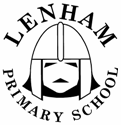 Circle of LifeDescribe the differences in the life cycles of a mammal, an amphibian, an insect and a birdDescribe the life process of reproduction in some plants Find out about the work of David Attenborough and Jane GoodallBlast Off!Describe the movement of the Earth and other planets relative to the Sun in the solar systemUnderstand the movement of the Moon relative to the EarthUnderstand Earth’s rotation to explain night and dayUnderstand the act of gravity on a falling objectUnderstand the effect of air resistance, water resistance an friction between moving surfacesRecognise that some mechanisms allow a smaller force to have a greater effect (pulleys, levers and gears)Identify the position and significance or the meridians around the Earth; to include time zones, latitude, longitude, and Tropics of Cancer etc.Find out about Ptolemy, Galileo Galilei, Isaac Newton, Copernicus and AlheazenAnglo Saxons and VikingsBritain settlement by Anglo-Saxons and ScotsThe Viking and Anglo-Saxon struggle for kingdom of England to the time of Edward the ConfessorComplete a local history study – Saxon Warrior and LenhamFizz, Bang Pop!Compare and group together everyday materials on the basis of their properties and their response to magnetsKnow that some materials will dissolve in liquid to form a solution and how to recover a substance from a solutionUse knowledge of solids, liquids and gases to decide how mixtures might be separatedBe able to give reasons from evidence from comparative and fair testsKnow that dissolving, mixing and changes of state are reversibleKnow that some changes result in the formation of new materials that are not reversibleFind out about the work of Spencer Silver and Ruth BeneritoExtreme EarthPhysical geography including volcanoes and earthquakesUse the 8 points of a compass forming 6 figure grid referencesUse maps, atlases, globes and digital/computer mapping to locate countries and featuresStudy human geography including types of settlements and land use, economic and trade links, distribution of natural resources including food, energy, minerals and water. Growing upDescribe the changes as humans develop to old age to include SRECook savoury dishes for a healthy and varied diet Computing Design and write programs to solve problemsUse sequence, repetition, inputs, variables and outputs in programsDetect and correct errors in programsUnderstand uses of networks for collaboration and communicationBe discerning in evaluating digital contentPE Coverage Play competitive games, modified where appropriate and apply basic principles suitable for attacking and defending Use running, jumping, throwing and catching in isolation and combinationDevelop flexibility, strength, technique, control and balancePerform dances using a range of movement patternsCommunicate, collaborate and compete with each otherCompare performances and demonstrate improvement to achieve personal bestTo be achieved through Dance, Gymnastics, Swimming, Athletics, Outdoor Adventurous Activity, Invasion games, Striking and Fielding games, Net and Wall gamesMusic  Coverage Perform with control and expression solo and in ensembleImprovise and compose using dimensions in musicListen to detail and recall aurallyUse and understand basics of staff notationDevelop an understanding of the history of music, including great musicians and composersArt and Design CoverageUse sketchbooks to collect, record and evaluate ideasImprove mastery of techniques such as drawing, painting and sculpture with varied materialsLearn about great artists, architects and designersReligious Education CoverageFollowing the Kent Syllabus